Ubly Community Schools PTO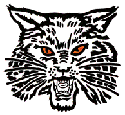 Meeting Minutes – February 13, 2023 Meeting2022-2023 Executive BoardPresident – Krystal Kolar	Secretary – Jaclyn MorellVice President – Robert-John Van De Velde	Treasurer – Alexandra TaylorMeeting called to order: 6:03pm Attendance: All board members except Krystal were present along with Mrs. O’Conner, Mrs. Ogryski and Mrs. Klee.Approval of Previous Minutes: The minutes were presented and approved.Public Comment: NoneTreasurer’s Report: Alexandra Taylor – We currently have $20,672.68 in our account. We are doing good among some cutbacks, nothing is pending and Kramer’s mini grant went thru.Administrative Report: Jill Ogryski stated a PD day was held on January 16th. A portion of the day Jill and Camay Booms trained 12 staff in CPI (Crisis Prevention Intervention), and on the 19th 12 more staff were refreshed on the course. Data days were held the 24-27th. K-5th grade teachers met to review Acadience and Star Universal screening data. Parapros met after to review interventions and groupings. PBS assembly was held on January 31st which included the annual bowling competition. Students and teachers had to bowl strikes for orange ticket wins. PBS Winners for the month included: Mrs. Roth & Mrs. Klee as white ticket winners; R1 Eva Bragg; K1 Airabella Perez; F1 Cambrie Rocheleau; W2 Owen Gentner; V2 Cliff Kramer; G3 Lincoln Janowiak; S3 Larry Perez; B4 Calix Toner; L4 Myla Walsh; C5 Sofia Bach; R5 Alexis Osantowski; Grand Prize Winner was Gabe Orozco L4. Kevin Romzek presented certificates to the K of C Spelling Bee Winners: 4th grade - Liam Maurer, Roman Heleski, William Klemmer, Avery Simpson, Emma Tenbusch & Anna Volmering; 5th grade – Paige Tschirhart, Rylee Rawlings, Morgan Langenburg, Raelynn Volmering, Avery Gentner and Jaelyn Johnson. Second round of teacher evals is occurring; Mrs. O is impressed with the teachers instruction and connection to students. Alex Dekoski participated in Mrs. O’s first Friday “minute to win it” game during morning gathering in the gym.Yvonne O’Conner stated 318 students are face to face. January 16th was a PD day which included the JH and HS staff being trained in CPR and collaborating with Trevor Muir on Purpose based learning projects. Exams were the 18th-20th in which all went well with an ice cream incentive and movie with snacks for eligible students. Jr. High VEX robotics had two teams place so they will now compete at states in Monroe. Some School Improvement members (Ms. Perdue, Mrs. Tibbits, Mrs. Nicol and Mrs. O’Conner) met at the HISD on February 7th with other schools for data review which showed our current data was very positive. Targets were 90% of students attend 90% of days; Behavior 95% of students average less than 1 major office referral per 30 days; Credit/Course Readiness 80% of students at benchmark in math and reading, 80% of students pass math and ELA courses, 80% of students pass all courses GPA >=2.0; Early warning flags 1st semester, 9 days absent, 3+ major office referrals, semester 1 grades. Our students for 1st semester were: Behavior 99%, Attendance 94%, Credit/Course Readiness 88% in ELA and 77% in Math. Mentor Program was a decrease in mentees, but it is being evaluated. Jenny Trusock was asked to flag students differently with a D+ as needs support and D & D- as needing intensive support. It is believed that Exam Exemption incentives, benchmark goals, target growth and semester rewards have improved when looking at the last 4 years of data. Incentives and support, etc. will continue to be discussed with students grades D and lower to try and improve data. Jr. High students who met eligibility for the semester were rewarded ice cream Sundays on February 2nd with included approximately 75 students. The HS students had the same reward on February 6th with approximately 100 students meeting that eligibility. Coming Home festivities concluded on the 10th for students to do their Pep Assembly as the Snow Day prevented them from doing this prior to the game. Jr. High had their dance on February 10th with much thanks to Tricia Cooper for organizing the event and Nikki Tibbits and Erica Johnston for helping by chaperoning. Mr. K. will be taking his Mechatronics class to visit Valley on February 14th to learn more about robotics in the manufacturing industry as well as ideas for what Ubly can offer the students to help prepare for the work force. On February 24th, students that met eligibility for the semester will be rewarded with a movie, popcorn and hot chocolate. Progress reports will be sent home February 27th. Juniors will visit Delta College on March 1st with Mrs. Brandel. Commendations: “This month I would like to commend Tricia Cooper for all the work she does in the Jr. High, getting the dance organized, 8th & 9th grade field trip to Washington DC as well as the caring demeanor she has when working with students making sure that they are both academically and mentally doing well in her classes.”Student of the Quarter for 2nd Marking Period was Austin Franzel. Staff of the Quarter was Janice Brandel. Students of the month for January are: 6th Halle Wright, 7th Eli Maurer, 8th Caiden Paehlig, 9th Ellexia Puvalowski, 10th Grant Guza, 11th Mitchell Foote and 12th Jeanna Bischer.Elementary Teacher Representative’s Report: None. Jr/Sr High Teacher Representative’s Report: Mrs. Klee was present. She congratulated the 4 JH robotics teams and all the hard work they’ve put into this. She informed that 2 teams are going to states! Way to go, Robotics teams!PTO Events:Ongoing/Upcoming Events:Popcorn Friday went well. It was stated that popcorn was much better, but it could still use less salt. RJ will be taking inventory after the meeting tonight.Bucket Raffle: Tammy reported it went good, and she was pleasantly surprised at the size and quality of the baskets. She was able to find help selling tickets. She made a deposit of $1,173 which is only down maybe $100 from last year. The cost of tickets went on the card so that will be deducted from our account this month. Next year she plans to order the clear plastic wraps early online next year as the correct size was hard to find this year.PTO movie night forms went home in Friday Folders and have started to be turned back in. We are hoping for a nice turnout to kick off March is Reading Month.Blanket Fundraiser: We are super excited about this fundraiser as the blankets come from Birdy Boutique, a Michigan company founded by an Army Veteran and a military spouse. Two different size blankets are available. A few forms came in today, so we are hoping it is a big hit!Adult’s Night Out: We are still in the planning phase for this event. The Minden City Hall is booked for Saturday, April 29th, and at this time it is intended to be a Euchre party. It was suggested by Mrs. Klee that we consider having this a game night with stations as Euchre isn’t inclusive to everyone. The idea of doing this as Quartermania was also suggested. We will discuss this as a board and hopefully have an answer for the next meeting in March.Events Tabled until future meetings:5th Grade Party in the Park, Open House for 2023.Mini Grants:  Heidi Jock’s request for colored ink for printing color reports in the title room was denied. This is something the school will cover. Mrs. Engler submitted a mini grant request for a sensory activity light table and supplies. The cost is $250 for the table and $250 for supplies. The entire amount for this mini grant was approved.  Scholarship:  No new information from the board. Tammy turned in hours for the kids that helped with the bucket raffle.Other Topics: NonePublic Comment: NoneNext PTO meeting: Monday March 13, 2023 Meeting adjourned: 6:32 pm.Respectfully Submitted by: Jaclyn Morell